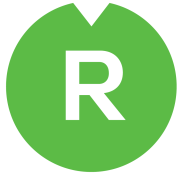 Stavební programVýměna krytiny – střecha garáže OTSPředmětem díla je výměna stávající azbestové krytiny na garáži OTS o ploše cca 150 m2 na adrese Březinova 1650/1, 251 01 Říčany (pozemek st. č. 2687). Stávající krytina bude demontována a ekologicky zlikvidována – doklad o ekologické likvidaci bude požadován k předložení. Atika na východní straně budovy bude demontována tak, aby krytina mohla býti montována s přesahem. Dozdění štítu a severní zdi s následnou montáží střešní krytiny (trapézového plechu SAT 35 Fe‐Zn tl. 0,75mm) s ukončeními a žlabovým systémem v zinkovaném plechu.Otvory mezi trapézovým plechem a zdmi budou utěsněny.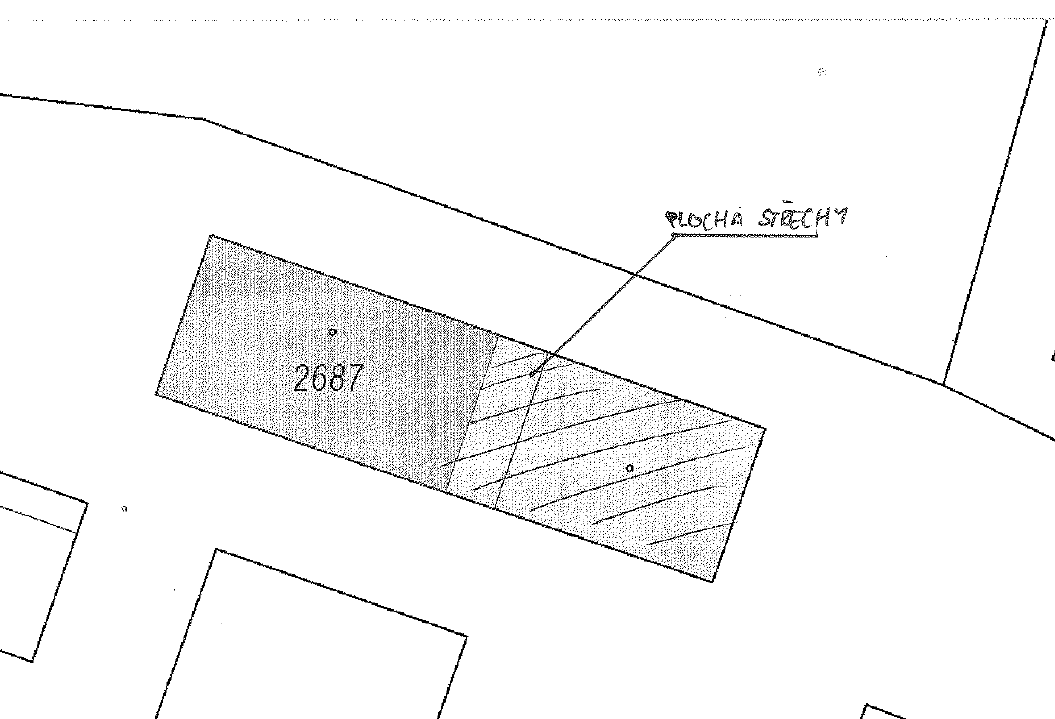 